DATA: QUINTA-FEIRA 03/12/2020                                                                                          PROF.ª: DENISE COSTA LECHINESKIALUNOª: _______________________________________________________2H DE ATIVIDADE. AVALIAÇÃO DE ARTEESTÁ ATIVIDADE SERÁ COM COLAGEM. VOCÊS DEVEM DEIXA-LA BEM COLORIDA, COLANDO DIFERENTES TIPOS DE MATERIAIS COMO: RETALHOS, PAPEL PICADO, LASQUINHAS DE LÁPIS DE COR, LANTEJOULAS, FOLHAS, FLOR, ALIMENTOS... ENTRE OUTROS OBJETOS COLORIDOS E LEGAIS QUE TENHAM EM CASA. 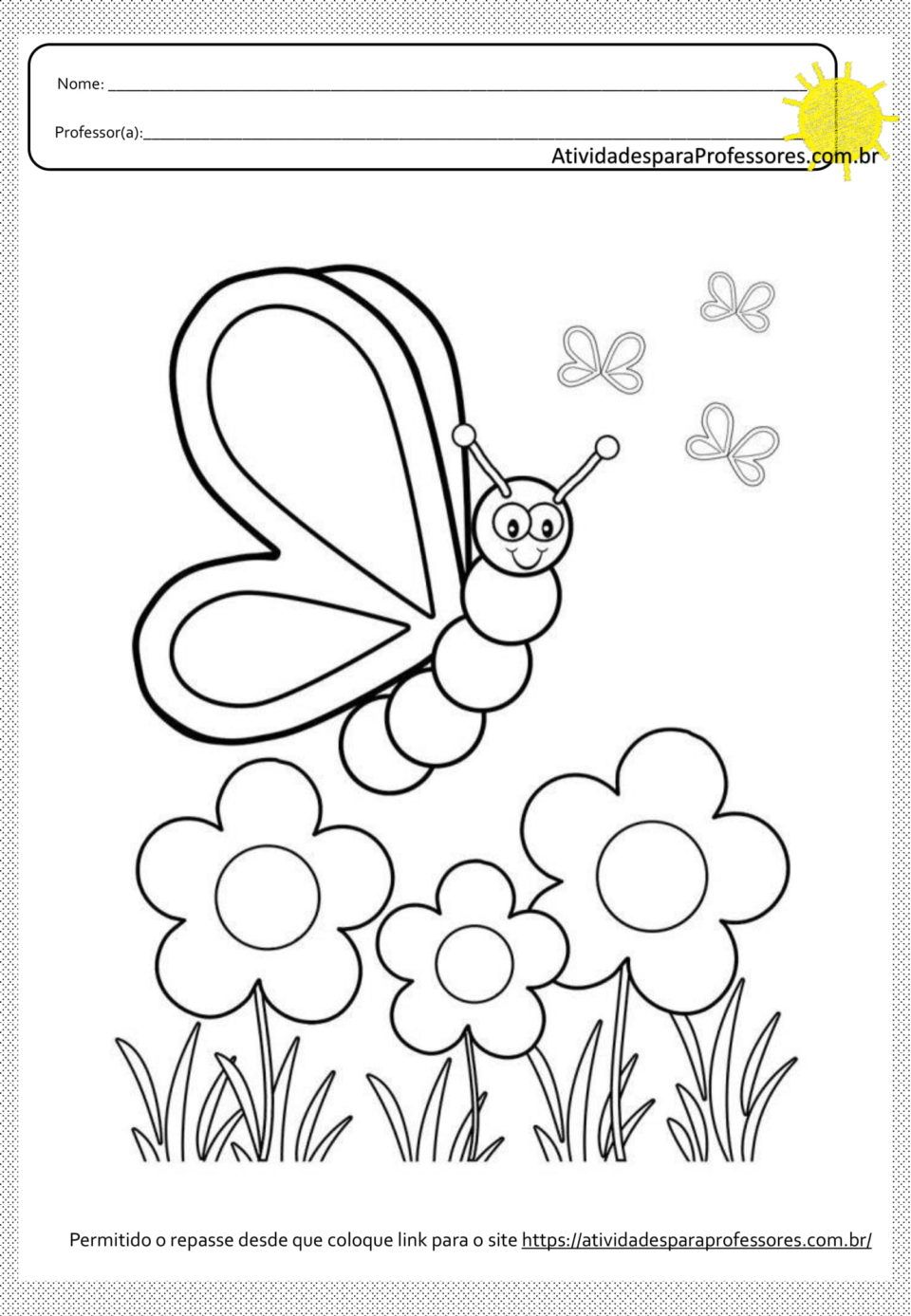 DATA: QUINTA-FEIRA 10/12/2020                                                                                          PROF.ª: DENISE COSTA LECHINESKIALUNOª: _______________________________________________________2H DE ATIVIDADE. AVALIAÇÃO DE ARTEVOCÊ LEMBRA DAS CORES PRIMÁRIAS E DAS SECUNDÁRIAS?AS PRIMÁRIAS SÃO: AMARELO, VERMELHO E AZUL. E AGORA VAMOS DESCOBRIR QUAIS SÃO AS SECUNDÁRIAS. PARA ISSO IREMOS UTILIZAR TINTAS GUACHES NAS CORES PRIMÁRIAS. VAMOS MISTURAR E VER QUE COR VAI FORMAR. 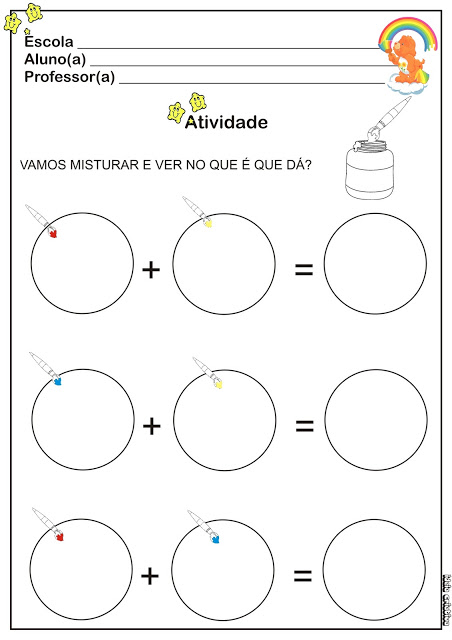 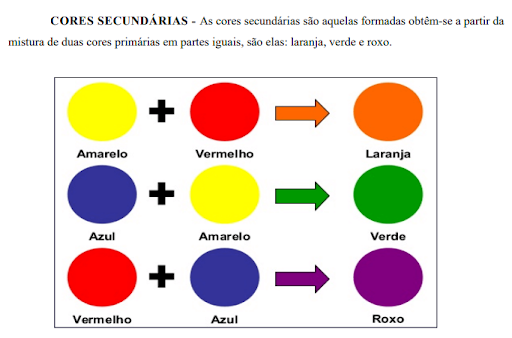 AGORA VAMOS COLORIR O DESENHO COM AS CORES PRIMÁRIAS E SECUNDÁRIAS. 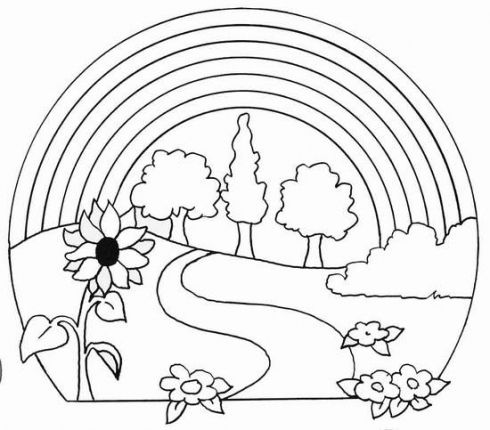 DATA: QUINTA-FEIRA 17/12/2020                                                                                          PROF.ª: DENISE COSTA LECHINESKIALUNOª: _______________________________________________________2H DE ATIVIDADE. AVALIAÇÃO DE ARTEPONTILHISMO É UMA DAS NOSSAS MELHORES TÉCNICAS DE PINTURA PARA REALIZAR EM CASA, POIS É FÁCIL, E ACESSÍVEL. E A ATIVIDADE DE HOJE SERÁ REALIZADA COM ESSA TÉCNICA, IREMOS UTILIZAR COTONETE, E TINTA GUACHE PARA COLORIR A ATIVIDADE, MAS NÃO ESQUEÇA... É PARA FAZER A ATIVIDADE APENAS COM PONTINHOS. 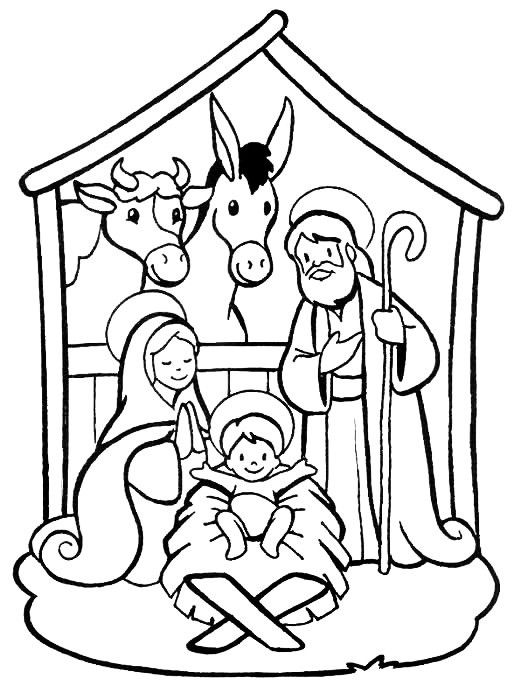 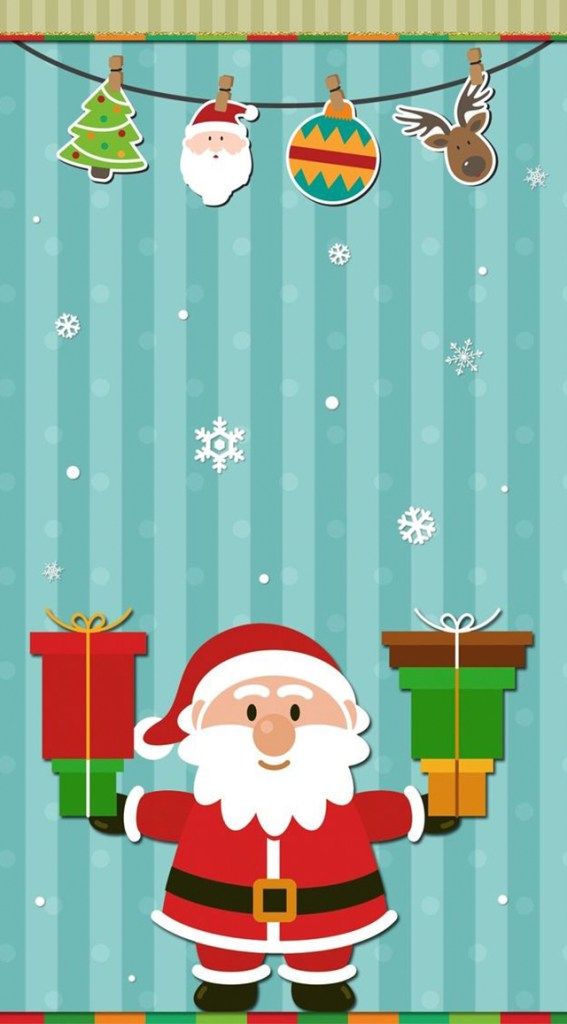 COMO PRESENTE DE NATAL, PEÇO QUE O SEU ANO SEJA REPLETO DE PAZ, AMOR ESPERANÇA, E MUITA ALEGRIA.QUE 2021 SEJA UM ANO MELHOR, E QUE TODOS OS SEUS SONHOS SE REALIZEM...FELIZ NATAL, BEIJOS DA PROFªDENISE COSTA LECHINESKI ♥